Руководствуясь Федеральным законом от 06.10.2003 № 131-ФЗ «Об общих принципах организации местного самоуправления в Российской Федерации», статьей 160.1 Бюджетного кодекса Российской Федерации, приказом Министерства финансов Российской Федерации от 18.11.2022 № 172н «Об утверждении общих требований к регламенту реализации полномочий администратора доходов бюджета по взысканию дебиторской задолженности по платежам в бюджет, пеням и штрафам по ним», Уставом муниципального образования городского поселения «Путеец», администрация городского поселения «Путеец»постановляет:1. Утвердить прилагаемый Регламент реализации полномочий администратора доходов бюджета по взысканию дебиторской задолженности по платежам в бюджет, пеням и штрафам по ним в администрации городского поселения «Путеец» согласно приложению № 1 к настоящему постановлению.2. Утвердить перечень ответственных специалистов администрации городского поселения «Путеец» за проведение мероприятий по взысканию дебиторской задолженности по платежам в бюджет, пеням и штрафам по ним, согласно приложению № 2 к настоящему постановлению. 3. Обнародовать настоящее постановление путем размещения на официальном сайте муниципального образования городского поселения «Путеец» (https://puteec-r11.gosweb.gosuslugi.ru). 4. Настоящее постановление вступает в силу со дня его обнародования.5. Контроль за исполнением постановления оставляю за собой.Руководитель администрации                                                       С.В. Горбунов	 Приложение № 1к постановлению администрации городского поселения «Путеец»от 23.11.2023 года № 127Регламент реализации полномочий администратора доходов бюджета по взысканию дебиторской задолженности по платежам в бюджет, пеням и штрафам по ним в администрации городского поселения «Путеец»1. Общие положения1.1. Настоящий Регламент устанавливает перечень мероприятий по реализации администратором доходов бюджета полномочий, направленных на взыскание дебиторской задолженности по доходам по видам платежей администрацией городского поселения «Путеец» (далее - Администрация).1.2. Настоящий Регламент регулирует отношения, связанные с осуществлением Администрацией полномочий по контролю за поступлением неналоговых доходов и полномочий по взысканию дебиторской задолженности по платежам в бюджет муниципального образования городского поселения «Путеец» (далее – бюджет городского поселения).1.3. В целях настоящего Регламента просроченной дебиторской задолженностью является не исполненное в установленный срок физическим лицом, в том числе индивидуальным предпринимателем, или юридическим лицом (далее – должник) обязательство о перечислении денежных средств в местный бюджет по доходам, администрируемым Администрацией.1.4. Понятия и определения, используемые в настоящем Регламенте, понимаются в значении, используемом действующим законодательством Российской Федерации, если иное прямо не оговорено в настоящем Регламенте.  2. Мероприятия по недопущению образования просроченной дебиторской задолженности по доходам, выявлению факторов, влияющих на образование просроченной дебиторской задолженности по доходам2.1. Контроль за правильностью исчисления, полнотой и своевременностью осуществления платежей в бюджет городского поселения, пеням и штрафам по ним включает в себя:2.1.1. своевременное составление ответственными специалистами Администрации первичных учетных документов, обосновывающих возникновение дебиторской задолженности по доходам или оформляющих операции по ее увеличению (уменьшению);2.1.2. своевременное отражение в бюджетном учете Администрации составленных первичных учетных документов, обосновывающих возникновение дебиторской задолженности по доходам, а также поступивших копий судебных актов, исполнительных листов и других документов;2.1.3. размещение в Государственной информационной системе о государственных и муниципальных платежах (далее - ГИС ГМП) информации, предусмотренной статьей 21.3 Федерального закона от 27 июля 2010 г. № 210-ФЗ "Об организации предоставления государственных и муниципальных услуг", необходимой для уплаты денежных средств физическими и юридическими лицами за государственные и муниципальные услуги, а также иных платежей, являющихся источниками формирования доходов бюджетов бюджетной системы Российской Федерации, и ее размещение в Единой информационной системе в сфере закупок (далее - ЕИС) в соответствии с Федеральным законом от 5 апреля 2013 г. № 44-ФЗ "О контрактной системе в сфере закупок товаров, работ, услуг для обеспечения государственных и муниципальных нужд";2.1.4. начисление и списание в порядке, предусмотренным законодательством Российской Федерации в ГИС ГМП, ЕИС сумм неустоек (штрафов, пени);2.1.5. проверку фактического зачисления в доход бюджета городского поселения платежей в размерах и в сроки, установленные законодательством Российской Федерации, договором (контрактом);2.1.6. погашение (квитирование) начислений соответствующими платежами, являющимися источниками формирования доходов бюджета городского поселения, в ГИС ГМП;2.1.7. исполнение графика платежей в связи с предоставлением отсрочки или рассрочки уплаты платежей и погашением дебиторской задолженности по доходам, образовавшейся в связи с неисполнением графика уплаты платежей в бюджет городского поселения, а также начисление процентов за предоставленную отсрочку или рассрочку и пени (штрафы) за просрочку уплаты платежей в бюджеты бюджетной системы Российской Федерации в порядке и случаях, предусмотренных законодательством Российской Федерации.2.2. Ежегодно, перед составлением годовой бюджетной отчетности проводится инвентаризация расчетов по доходам с должниками, включая сверку данных по доходам бюджета городского поселения на основании информации о непогашенных начислениях, содержащейся в ГИС ГМП. 2.3. При проведении инвентаризации ответственными специалистами Администрации проводится оценка ожидаемых результатов работы по взысканию дебиторской задолженности по доходам, в том числе в целях признания дебиторской задолженности по доходам сомнительной, для подготовки необходимых документов для признания дебиторской задолженности безнадежной к взысканию.2.4. Ответственные специалисты Администрации проводят мониторинг финансового (платежного) состояния должников, в том числе при проведении мероприятий по инвентаризации дебиторской задолженности по доходам, в частности, на предмет:2.4.1. наличия сведений о взыскании с должника денежных средств в рамках исполнительного производства;2.4.2. наличия сведений о возбуждении в отношении должника дела о банкротстве.3. Мероприятия по урегулированию дебиторской задолженности по доходам в досудебном порядке (со дня истечения срока уплаты соответствующего платежа в бюджет городского поселения (пеней, штрафов) до начала работы по их принудительному взысканию)3.1. При нарушении исполнения обязательств (просрочка исполнения, неисполнение, ненадлежащее исполнение обязательств), принятых по муниципальным контрактам, договорам, соглашениям, заключенным Администрацией, ответственные специалисты Администрации осуществляют следующие мероприятия, в том числе мероприятия по взысканию дебиторской задолженности:3.1.1. направление требования должнику о погашении образовавшейся задолженности (в случаях, когда денежное обязательство не предусматривает срок его исполнения и не содержит условия, позволяющего определить этот срок, а равно в случаях, когда срок исполнения обязательства определен моментом востребования);3.1.2. направление претензии должнику о погашении образовавшейся задолженности в досудебном порядке в установленный законом или договором (контрактом) срок досудебного урегулирования в случае, когда претензионный порядок урегулирования спора предусмотрен процессуальным законодательством Российской Федерации, договором (контрактом);3.1.3. направление требования (претензии) должнику (поставщику, подрядчику, исполнителю по муниципальному контракту) об уплате неустоек (штрафов, пеней);3.1.4. рассмотрение вопроса о возможности расторжения договора (контракта), предоставления отсрочки (рассрочки) платежа, реструктуризации дебиторской задолженности по доходам в порядке и случаях, предусмотренных законодательством Российской Федерации;3.1.5. направление в уполномоченный орган по представлению в деле о банкротстве и в процедурах, применяемых в деле о банкротстве, требований об уплате обязательных платежей и требований по денежным обязательствам, уведомлений о наличии задолженности по обязательным платежам или о задолженности по денежным обязательствам перед Российской Федерацией при предъявлении (объединении) требований в деле о банкротстве и в процедурах, применяемых в деле о банкротстве.3.2. Информацию по направленным требованиям, претензиям должнику о погашении образовавшейся задолженности ответственные специалисты Администрации в течение 5 (пяти) рабочих дней предоставляют главному бухгалтеру Администрации для отражения в бюджетном учете.3.3. В случае невыполнения должником обязательств о добровольной уплате неустоек (штрафов, пени) по требованию (претензии) осуществляются следующие мероприятия, в том числе мероприятия по взысканию дебиторской задолженности:3.3.1. при наличии в контракте, договоре условий о зачете обязательств по уплате неустойки в счет оплаты, заказчик производит оплату за вычетом соответствующего размера неустоек (штрафов, пени), указанного в первичных документах (электронных документах);3.3.2. если обеспечение исполнения контракта осуществляется путем внесения денежных средств, Администрация вправе во внесудебном порядке обратить взыскание на сумму, равную размеру подлежащей уплате неустойки (штраф, пени), которая перечисляется в бюджет городского поселения, обеспечение исполнения контракта при этом возвращается подрядчику (поставщику, исполнителю) в размере, оставшемся после вычета суммы, обращенной на взыскание в счет уплаты неустойки (штраф, пени);3.3.3. если обеспечение исполнения контракта осуществляется путем предоставления независимой гарантии, ответственные специалисты Администрации направляют гаранту требование об осуществлении уплаты денежной суммы по независимой гарантии равной размеру начисленной неустойки (штраф, пени).3.4. В случае невозможности взыскания неустойки способами, указанными в пункте 3.3. настоящего Регламента и при наличии условий, удовлетворяющих требованиям постановления Правительства Российской Федерации от 4 июля 2018 г. № 783 "О списании начисленных поставщику (подрядчику, исполнителю), но не списанных заказчиком сумм неустоек (штрафов, пеней) в связи с неисполнением или ненадлежащим исполнением обязательств, предусмотренных контрактом", ответственные специалисты Администрации осуществляют подготовку необходимых документов и обращение в постоянно действующую комиссию по поступлению и выбытию активов Администрации.4. Мероприятия по принудительному взысканию дебиторской задолженности по доходам4.1. В рамках претензионной работы в случае неисполнения должником своих обязательств по погашению образовавшейся дебиторской задолженности ответственные специалисты Администрации представляют заместителю руководителя Администрации все необходимые документы и материалы для составления искового заявления (административного искового заявления, заявления, апелляционной, кассационной, надзорной и частной жалоб) для урегулирования споров в судебном порядке. Заместитель руководителя Администрации осуществляет правовую защиту интересов Администрации в судах различных инстанций.5. Мероприятия по наблюдению за платежеспособностью должника5.1. Ответственные специалисты Администрации проводят наблюдение (в том числе за возможностью взыскания дебиторской задолженности по доходам в случае изменения имущественного положения должника) за платежеспособностью должника в целях обеспечения исполнения дебиторской задолженности по доходам.Приложение № 2к постановлению администрации городского поселения «Путеец»от 23.11.2023 года № 127Перечень ответственных специалистов администрации городского поселения «Путеец» за проведение мероприятий по взысканию дебиторской задолженности по платежам в бюджет, пеням и штрафам по нимАДМИНИСТРАЦИЯГОРОДСКОГО ПОСЕЛЕНИЯ «ПУТЕЕЦ»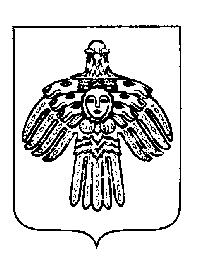 «ПУТЕЕЦ»КАР ОВМÖДЧÖМИНСААДМИНИСТРАЦИЯ ПОСТАНОВЛЕНИЕ ШУÖМ ПОСТАНОВЛЕНИЕ ШУÖМ ПОСТАНОВЛЕНИЕ ШУÖМ от «23» ноября 2023 года    пгт. Путеец, г. Печора,       Республика Коми                               № 127   Об утверждении Регламента реализации полномочий администратора доходов бюджета по взысканию дебиторской задолженности по платежам в бюджет, пеням и штрафам по ним в администрации городского поселения «Путеец»№ п/пНаименование должностиПолномочия1Заместитель руководителяУрегулирование споров в судебном порядке по погашению образовавшейся дебиторской задолженности2Главный бухгалтерУчет дебиторской задолженности в бюджете МО ГП «Путеец»3Ведущий экономистУрегулирование споров в досудебном порядке по вопросам, касающихся аренды движимого и недвижимого имущества (за исключением земельных участков), возмещения транспортного налога по договорам аренды движимого имущества, возмещения коммунальных услуг по договорам аренды недвижимого имущества4Ведущий эксперт по земельным вопросамУрегулирование споров в досудебном порядке по вопросам, касающихся земельных отношений5Ведущий эксперт по жилищным вопросамУрегулирование споров в досудебном порядке по вопросам, касающихся жилищных отношений6Главный специалистУрегулирование споров в досудебном порядке по вопросам, касающихся исполнения Федерального закона от 05.04.2013 № 44-ФЗ «О контрактной системе в сфере закупок товаров, работ, услуг для обеспечения государственных и муниципальных нужд»7Ведущий юрисконсультУрегулирование споров в досудебном порядке по погашению образовавшейся дебиторской задолженности, урегулирование споров в досудебном порядке по вопросам, касающихся исполнения Федерального закона от 05.04.2013 № 44-ФЗ «О контрактной системе в сфере закупок товаров, работ, услуг для обеспечения государственных и муниципальных нужд»